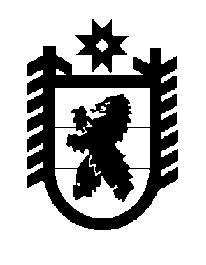 Российская Федерация Республика Карелия    ПРАВИТЕЛЬСТВО РЕСПУБЛИКИ КАРЕЛИЯРАСПОРЯЖЕНИЕот  3 декабря 2014 года № 753р-Пг. Петрозаводск Рассмотрев предложение Государственного комитета Республики Карелия по управлению государственным имуществом и организации закупок, учитывая решение Совета муниципального образования «Беломорский муниципальный район» от 21 августа 2014 года № 80                «Об утверждении Перечня объектов государственной собственности Республики Карелия, предлагаемых для передачи в муниципальную собственность муниципального образования «Беломорский муници-пальный район», в соответствии с Законом Республики Карелия от                         2 октября 1995 года № 78-ЗРК «О порядке передачи объектов государственной собственности Республики Карелия в муниципальную собственность» передать в муниципальную собственность муници-пального образования «Беломорский муниципальный район» от государственного бюджетного образовательного учреждения Республики Карелия для детей, нуждающихся в психолого-педагогической и медико-социальной помощи «Центр диагностики и консультирования»  государственное имущество Республики Карелия согласно приложению к настоящему распоряжению.            ГлаваРеспублики  Карелия                                                             А.П. ХудилайненПереченьгосударственного имущества  Республики Карелия, передаваемого в муниципальную собственность муниципального образования «Беломорский муниципальный район»Приложение к распоряжению Правительства Республики Карелия от  3 декабря 2014 года № 753р-П	№п/пНаименование  имуществаКоличество,штукОбщая стоимость, рублей12341.Компьютерный комплект в составе: ноутбук Acer Aspire E1-571G-736a4G50 Mnks 15.6” 1366х768, IntelCorei7-3612QM 2.1GHz, 4Gb, 500Gb,  DVD-RW, NVidia GT710М 1Gb, WiFi, Camera, 6 Cells, Win8, черный, сумка для ноутбука СontinentСС 115, мышь GeniusNetscroll 110Х, серийный номер NMX57ERO263130В3583400125940,002.Проектор ViewSonic PJD7820HD в комплекте с запасной лампой, серийный номер ТВY133401258153990,003.Принтер лазерный копир-сканер Canon MF 3010ЕХ в комплекте с двумя дополнитель-ными картриджами и кабелем, серийный номер QMN0740318333,334.Диктофон Olympus VN-713PC, серийный номер 20319242913390,005.Флипчарт 60х90 на треноге (2х3)14160,006.Столик для рисования песком Мультиколор111938,007.Методика «Логопедическое обследование детей» (В.М. Акименко)123890,008.Комплект диагностических методик в составе: психолого-педагогическое познавательное развитие детей раннего возраста 2-3 лет (методика Е.А. Стребеле-вой), диагностика родительско-детских отношений, диагностика готовности к школьному обучению и адаптация первоклассников, диагностика готовности ко второй ступени обучения и адаптация младших подростков (5-6 классы)133552,0012349.Диагностика, профилактика и коррекция плоскостопия «Статус», индикатор МИО-02, серийный номер 10095176199,0010.Компьютерный комплект № 1 в составе: персональный компьютер «КЕЙ» Оптима_Ci5 3330 3.0/W7HB64/2G/500/ DVDRW/GT630, серийный номер 2401012293563, монитор 20 BenQ  G2020HD, Glossy Black, серийный номер ETL7C01764019, мышь Logitech RX250 Optical Black_USB, серийный номер 
DLI-7032, клавиатура Genius SlimStar i222 
Black USB, серийный номер WE120FH10181, интернет-камера А4 Tech PK-710G_USB, гарнитура Philihs SHM711U/10, кабель DVI-D/VI-D Dual Link 1.8м 128389,0011.Фотоаппарат Nikon Coolpix P510 Black 16.1, серийный номер 4118662113990,0012.Фотоаппарат Nikon Coolpix S3300 Promo Kit Black, серийный номер 4128659013790,0013.Видеокамера Panasonik HC-V 100 Black, серийный номер D2TH01752110990,0014.Видеокамера Panasonik HC-V 500 Black, серийный номер F2TW00206115990,0015.Многофункциональное устройство Samsung SCX-3405 принтер/сканер/копир, серийный номер F70CBFEBC02344Х15086,0016. Уголок логопедический117787,0017.Комфорт-ЛОГО Комплексная программа для профилактики и коррекции речевых расстройств по методу БОС, серийный номер 01 12 0181118913,0018.Антивирус Касперского Internet Security 201311590,0019.Программа  MS Office для дома и учебы 201012930,00Итого460847,33